Lesné dreviny  DREVINY – stromy a krySTROMY majú koreň, kmeň a korunu.Korunu tvoria konáre, listy, kvety a plody /semenáKmeň je hrubá drevnatá stonky, ktorá vedie živinyKoreň je pod zemou, nasáva vodu/živinyDelia sa na listnaté a ihličnatélistnaté majú listy, menia tvar, kvitnú, opadávajúihličnaté majú ihlice, nemenia vzhľad, neopadávajú (okrem smrekovec opadavý)KRY/KRÍKY majú stonku rozkonárenú od zemeDomáca úloha:   1.Pomenuj dreviny (ihličnatý, listnatý strom, ker).                              2. Vyfarbi  .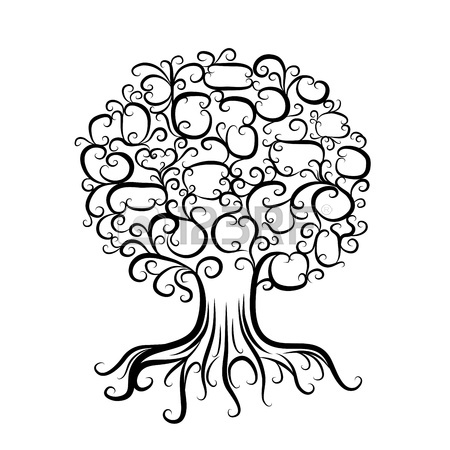 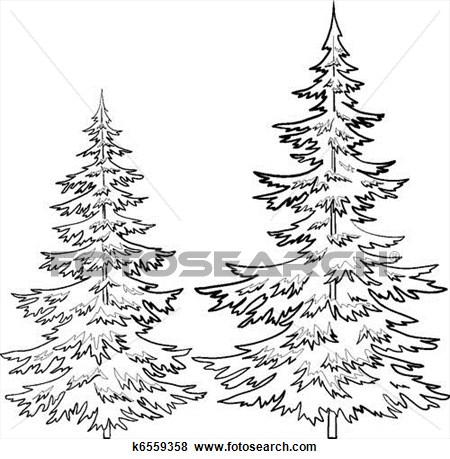 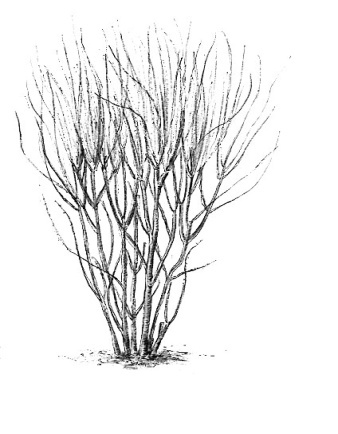 3. Rozdeľ dreviny. JabloňMalinaČučoriedkaBorovicaJedľaLipaBrezaSmrekDubBukTopoľSmrekovecAgát